ΕΝΗΜΕΡΩΤΙΚΟ ΦΥΛΛΑΔΙΟ ΓΙΑ ΓΟΝΕΙΣ- ΚΗΔΕΜΟΝΕΣΟΙ ΔΡΑΣΕΙΣ ΤΟΥ 4ου ΓΕΛ ΣΤΑΥΡΟΥΠΟΛΗΣ (ΦΕΒΡΟΥΑΡΙΟΣ-ΜΑΡΤΙΟΣ-ΑΠΡΙΛΙΟΣ-ΜΑΪΟΣ 2024)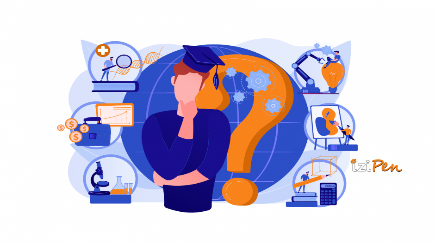 ΕΠΑΓΓΕΛΜΑΤΙΚΟΣ ΠΡΟΣΑΝΑΤΟΛΙΣΜΟΣΤο σχολείο, για να καλύψει το κενό του Επαγγελματικού Προσανατολισμού, εντάχθηκε στο Πρόγραμμα My career  (Η καριέρα μου) του ΣΩΜΑΤΕΙΟΥ ΕΠΙΧΕΙΡΗΜΑΤΙΚΟΤΗΤΑΣ ΝΕΩΝ J.A. GREECE (Junior Achievement of Greece). Το εν λόγω πρόγραμμα παρέχει – διαδικτυακά και δια ζώσης-στους μαθητές και τις μαθήτριες:πληροφορίες και οδηγίες επαγγελματικού προσανατολισμού σχετικά με την καριέρα στις STEM (Επιστήμη, Τεχνολογία, Μηχανική, Μαθηματικά) καθώς και σε άλλες κατευθύνσεις.τεστ αυτογνωσίας και επαγγελματικών ενδιαφερόντωνενημέρωση από έμπειρους  Συμβούλους Σταδιοδρομίας πληροφορίες για τα επαγγέλματα του μέλλοντος και τις μεταλυκειακές σπουδές.ΕΚΠΑΙΔΕΥΤΙΚΕΣ ΕΚΔΡΟΜΕΣ- ΔΙΔΑΚΤΙΚΕΣ ΕΠΙΣΚΕΨΕΙΣΟι εκπαιδευτικές εκδρομές και οι διδακτικές επισκέψεις αναπτύσσουν τις κοινωνικές και συναισθηματικές δεξιότητες των εφήβων και συνδέουν τόσο τις θεωρητικές γνώσεις με τη σύγχρονη πραγματικότητα, όσο και το ίδιο το σχολείο με την κοινωνία και τη ζωή.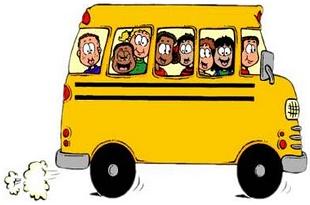 Γ΄τάξη: Βελιγράδι, Βουδαπέστη, Βιέννη. (Δεκέμβριος)	Β΄τάξη: Ναύπλιο (Μάρτιος)	Α΄τάξη: Κέρκυρα (Μάρτιος-Απρίλιος)Διδακτικές επισκέψεις: Δίον, Φεστιβάλ Κινηματογράφου και ντοκιμαντέρ, Μουσεία της πόλης, βιβλιοθήκες, κ.ά.ΦΙΛΑΝΑΓΝΩΣΙΑ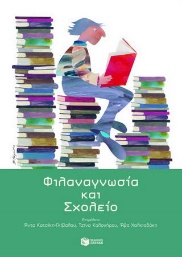 Το σχολείο σκοπεύει να καλλιεργήσει τη φιλαναγνωσία στους μαθητές και τις μαθήτριες αλλά και σε όλη τη σχολική κοινότητα. Έτσι:Ίδρυσε σχολική βιβλιοθήκη εντός του σχολείου: ένας χώρος ανάγνωσης, δανεισμού βιβλίων και επικοινωνίας μαθητών- εκπαιδευτικών.Σχεδιάζει τον εμπλουτισμό της με βιβλία από δωρεές βιβλιοπωλών, γονέων, δημοτώνΕπιμορφωτικά σεμινάρια σχετικά με τη φιλαναγνωσία από τη Σύμβουλο Παιδαγωγικής Ευθύνης.Διδακτικές επισκέψεις σε δανειστικές βιβλιοθήκες, βιβλιοπωλεία.Άλλες σχετικές δράσεις: επικοινωνία με συγγραφείς, λέσχες ανάγνωσης, αφιερώματα, κ.ά.ΚΙΝΗΤΑ ΚΑΙ ΔΙΑΔΙΚΤΥΟ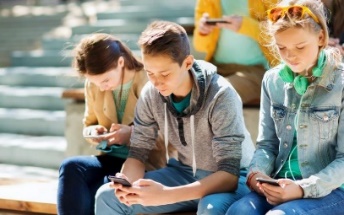 ΘΛΙΒΕΡΗ ΔΙΑΠΙΣΤΩΣΗ:Οι μαθητές και οι μαθήτριες δυσκολεύονται να αποχωριστούν -και στο σχολείο !- το κινητό τους τηλέφωνο και πραγματοποιούν διάφορες ενέργειες: εισερχόμενες και εξερχόμενες κλήσεις, αποστολή και παραλαβή μηνυμάτων,  πλοήγηση στο διαδίκτυο,  θέαση βίντεο, ηλεκτρονικά παιχνίδια, -και το σοβαρότερο-  αναπαραγωγή εικόνας και ήχου (φωτογραφίες και  βίντεο) μέσα από το σχολείο.ΔΡΑΣΤΗΡΙΟΤΗΤΕΣ ΕΘΙΣΤΙΚΕΣ & ΚΑΘΟΛΟΥ ΑΘΩΕΣ:Τα κινητά τηλέφωνα στο σχολείο εμποδίζουν τα παιδιά να αφοσιωθούν στο μάθημα και να καλλιεργήσουν τις κοινωνικές τους δεξιότητες.Ειδικότερα: απορροφούν μεγάλο μέρος της ενέργειας των εφήβωνπεριορίζουν την ελεύθερη και αδιαμεσολάβητη σκέψη τουςμπλοκάρουν τη φαντασία και τη δημιουργικότητά τους επεμβαίνουν στην υγεία και ψυχοσυναισθηματική τους ανάπτυξη (αυξημένη ευερεθιστότητα, πονοκεφάλοι, κόπωση, διαταραχές στον ύπνο,  στρες,  εθισμός)Ο μεγαλύτερος ωστόσο κίνδυνος είναι η πιθανή διαρροή ευαίσθητων προσωπικών δεδομένων ανηλίκων (εικόνες, προσωπικές πληροφορίες, βίντεο, κ.ά..) προς άγνωστους παραλήπτες- ένα ποινικό αδίκημα, που βαραίνει εμάς τους ίδιους (καθηγητές και γονείς), καθώς δείχνουμε «ανήμποροι» να προστατεύσουμε τα ανήλικα μέλη της σχολικής κοινότητας.ΕΤΣΙ:  Σχεδιάζουμε τη διοργάνωση ενημερώσεων από ειδικούς (νομικούς, ψυχολόγους) σχετικά με τους κινδύνους και την ασφαλή χρήση του διαδικτύου. Επιπλέον ζητούμε και τη δική σας συνεργασία και συμβολή στην προσπάθεια μας αυτή.Σύμφωνα με τον Εσωτερικό Κανονισμό Λειτουργίας του Σχολείου και την κείμενη νομοθεσία, η χρήση του κινητού τηλεφώνου απαγορεύεται αυστηρά σε όλους τους χώρους του σχολείου. Οι μαθητές μπορούν να έχουν απενεργοποιημένο και φυλαγμένο το κινητό τους και να μην το έχουν διαθέσιμο ανά πάσα στιγμή. Σας παρακαλούμε, αν χρειαστεί να επικοινωνήσετε με τα παιδιά σας, να καλείτε αποκλειστικά στα τηλέφωνα του σχολείου και όχι στα κινητά των παιδιών σας, γιατί τα ωθείτε, κατ’ αυτόν τον τρόπο, εσείς οι ίδιοι στην παραβίαση του εν λόγω κανόνα και φέρνετε εμάς σε πολύ δύσκολη θέση. Στη συνέχεια εμείς θα ενημερώσουμε άμεσα τα παιδιά σας. Το ίδιο σας συστήνουμε να τονίσετε και στα παιδιά σας, ότι δηλαδή μπορούν να επικοινωνούν μαζί σας, αποκλειστικά μέσω των τηλεφώνων του σχολείου. ΠΑΡΑΒΙΑΣΗ ΤΟΥ ΚΑΝΟΝΑ- ΣΥΜΦΩΝΗΜΕΝΕΣ ΣΥΝΕΠΕΙΕΣΣτην περίπτωση που κάποιος μαθητής ή κάποια μαθήτρια χρησιμοποιεί το κινητό του/ της τηλέφωνο εντός ή εκτός τάξης,  τότε ο μαθητής/ η μαθήτρια  παραδίδει το κινητό του/της στον καθηγητή/ την καθηγήτρια και αυτό θα φυλάσσεται στο γραφείο του διευθυντή και θα παραδίδεται στον/ στην κάτοχό του μετά τη λήξη των μαθημάτων. Σε περίπτωση που ο μαθητής δεν παραδίδει το κινητό του, τότε θα ενημερώνεται ο κηδεμόνας του, ο οποίος την επόμενη ημέρα θα έρχεται στο σχολείο. Τη δεύτερη φορά που θα επαναληφθεί η παραβίαση του εν λόγω κανόνα, τότε το τηλέφωνο θα φυλάσσεται στο γραφείο του διευθυντή και θα παραδίδεται μονάχα στον γονέα του.Σας παρακαλούμε να ενημερώσετε τα παιδιά σας για όλα τα παραπάνω και να συζητήσετε μαζί τους σχετικά με το θέμα. Έτσι εκπαιδευτικοί και γονείς θα φροντίσουμε από κοινού τόσο για την ασφάλεια όσο και για την ολόπλευρη ανάπτυξη της προσωπικότητας των παιδιών.ΟΜΙΛΟΣ ΡΗΤΟΡΙΚΗΣ ΤΕΧΝΗΣ 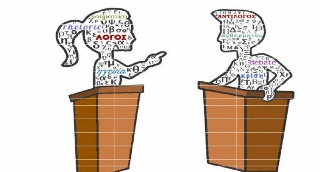 Στο σχολείο μας λειτουργεί από το 2015 ομάδα ρητορικής τέχνης, που στόχο έχει να καλλιεργήσει τον προσχεδιασμένο και αυθόρμητο προφορικό λόγο, ώστε οι μαθητές και οι μαθήτριες -ομαδικά και ατομικά- να επιχειρηματολογούν υπέρ ή κατά μίας θέσης επάνω σε επίκαιρα, διαχρονικά και ευαίσθητα κοινωνικά θέματα.Προπονητές του ομίλου του σχολείου είναι οι καθηγητές Σταύρος Καραγεωργάκης (ΠΕ02 και ΠΕ33), Άγγελος Οργιανέλης (ΠΕ02) και η καθηγήτρια Γλυκερία Τσιούπρου (ΠΕ02)Η ομάδα ρητορικής τέχνης έχει πάρει μέρος και έχει διακριθεί  σε πολλούς Αγώνες Επιχειρηματολογίας και Λόγου μέσα στη διάρκεια 8 χρόνων και συνεχίζει… ακάθεκτη.ΔΙΚΤΥΟ ΛΥΚΕΙΩΝ ΣΤΑΥΡΟΥΠΟΛΗΣ 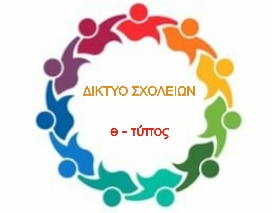 Στόχος του εν λόγω Δικτύου, που ιδρύθηκε φέτος με την εποπτεία της Σχολικής Συμβούλου είναι το «ευ ζην» των δημοτών, με ποικίλες παρεμβάσεις των σχολείων στην τοπική κοινωνία ( περιβάλλον, οδική ασφάλεια, βελτίωση της ποιότητας των νέων στον Δήμο).Ξεκινήσαμε με την Οδική ασφάλεια: καταγράφουμε επικίνδυνα σημεία στη διαδρομή των μαθητών μας από το σπίτι στο σχολείο .Διαμορφώνουμε έναν οδικό χάρτη (goggle map) με τα επισφαλή σημεία των δρόμων και προγραμματίζουμε σχετικές δράσεις και παρεμβάσεις στον Δήμο, την Τροχαία και άλλους φορείς.ΕΠΙΜΟΡΦΩΣΗ- ΕΝΗΜΕΡΩΣΗ ΜΑΘΗΤΩΝ & ΕΚΠΑΙΔΕΥΤΙΚΩΝΠρώτες βοήθειες : οι μαθητές και οι εκπαιδευτικοί εκπαιδεύονται στο ΚΑΡΠΑ (καρδιοπνευμονική ανάνηψη) από Μη Κυβερνητικούς Οργανισμούς, όπωςKids save livesΕρυθρός ΣταυρόςΚαθώς και σχετικά με τους κινδύνους και την ασφαλή χρήση του διαδικτύου από τοSafeInternet4KidsΨΥΧΟΛΟΓΙΚΗ ΣΤΗΡΙΞΗ- ΕΝΗΜΕΡΩΣΗ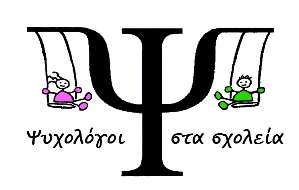 Η απουσία ψυχολόγου στο σχολείο μας  θεραπεύεται εν μέρει με τις παρακάτω σχεδιασμένες δράσεις:Συνεργασία με το Τμήμα Ψυχολογίας του ΑΠΘ και συγκεκριμένα με την καθηγήτριας και σχολική ψυχολόγο κ. Ελευθερία Γωνίδα. Οργανώνουμε ενημερωτικές συναντήσεις με μαθητές σχετικά με την προετοιμασία των εξετάσεων και τη διαχείριση του άγχουςΗ ψυχολόγος MSc,  Νικολέττα Δαλάτση,  Προϊσταμένη Τμ. Απασχόλησης, Επαγγελματικού Προσανατολισμού, Εθελοντισμού και Προαγωγής της Υγείας του Δήμου Νεάπολης-Συκεών θα συζητήσει με τους μαθητές και μαθήτριες της Γ΄ τάξης σχετικά το λειτουργικό και μη- λειτουργικό άγχος, τις τεχνικές άμεσης και χρόνιας αποφόρτισης άγχους και την αναφορά σε γνωστικά σχήματα και στερεοτυπικές σκέψεις που γεννούν και συντηρούν το άγχος και πώς αποδομούνται (Φεβρουάριος)Ενδοσχολική ομάδα διαμεσολάβησης - με υπεύθυνη την κ. Β. Κρομμύδα-, μια δράση, που στοχεύει στην κοινωνικο- συναισθηματική ανάπτυξη των μαθητών, την ειρηνική επίλυση συγκρούσεων και την καλλιέργεια υγιών σχέσεων μεταξύ τους.ΔΙΑΔΡΑΣΤΙΚΟΙ ΠΙΝΑΚΕΣΤο σχολείο μας έχει εξοπλιστεί με έντεκα σύγχρονους διαδραστικούς πίνακες από το ΥΠΑΙΘΑ κι έναν από τον Δήμο Παύλου Μελά, οι οποίοι τοποθετήθηκαν σε 12 από τις 14 αίθουσες διδασκαλίες. Οι άλλες δύο έχουν ήδη προτζέκτορες.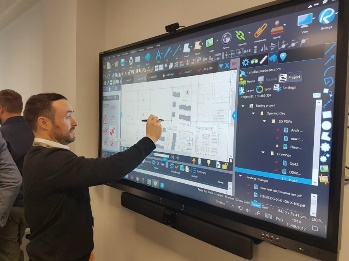 Ο εν λόγω τεχνολογικός εξοπλισμός δίνει ποικίλα «εργαλεία» στους καθηγητές, όπως ο εκπαιδευτικός «πλούτος» του διαδικτύου, για μια σύγχρονη και ελκυστική διδασκαλία, που ενεργοποιεί το ενδιαφέρον και την κριτική σκέψη των μαθητών και των μαθητριών μας.Παρακαλούμε επιστήσατε την προσοχή των παιδιών σας στην αξία των διαδραστικών πινάκων (έκαστος κοστίζει πάνω από 4.000 ευρώ) , ώστε να τους προστατεύουν και να τους χρησιμοποιούν μόνο με την καθοδήγηση και την επίβλεψη των διδασκόντων .